АДМИНИСТРАЦИЯКРАСНОКАМСКОГО МУНИЦИПАЛЬНОГО РАЙОНАПЕРМСКОГО КРАЯПОСТАНОВЛЕНИЕ_______________                                                                                   № _______                                                      .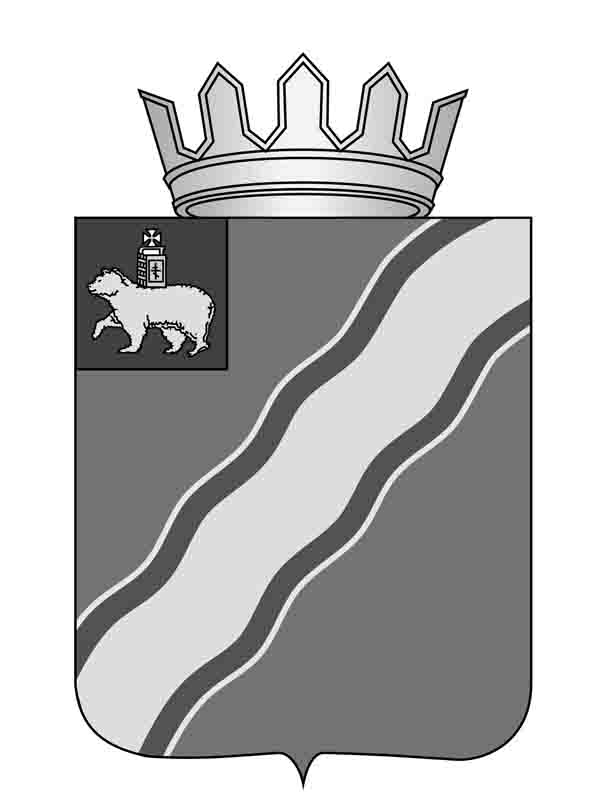 Об утверждении схемы размещения нестационарных торговых объектов на территории Краснокамского муниципального районаВ соответствии с Федеральным законом от 28 декабря 2009г. № 381-ФЗ «Об основах государственного регулирования торговой деятельности в Российской Федерации», постановлением Правительства Пермского края от 28 ноября 2017 г. № 966-п «Об утверждении Порядка разработки и утверждения схемы размещения нестационарных торговых объектов», руководствуясь Уставом Краснокамского муниципального района, в целях упорядочения размещения и функционирования нестационарных торговых объектов на территории Краснокамского муниципального района администрация Краснокамского муниципального районаПОСТАНОВЛЯЕТ:1. Утвердить прилагаемую Схему размещения нестационарных торговых объектов на территории Краснокамского муниципального района. 2. Председателю Комитета имущественных отношений и территориального планирования администрации Краснокамского муниципального района Трусову В.В., главам администраций Краснокамского и Оверятского городского поселения (Потапова Ю.А., Мухачева О.А.) предусмотреть в Договорах на право размещения нестационарного торгового объекта в соответствии с утвержденной Схемой, условия досрочного расторжения договора за нарушение правил продажи товаров, отсутствие у арендатора договора на вывоз ТБО, штрафные санкции в соответствии с действующим законодательством, а также, что срок действия Договора составляет 5 лет. 3. Постановление подлежит опубликованию в специальном выпуске «Официальные материалы органов местного самоуправления Краснокамского муниципального района» газеты «Краснокамская звезда» и размещению на официальном сайте администрации Краснокамского муниципального района.4. Отделу развития предпринимательства, торговли и туризма администрации Краснокамского муниципального района (И.И.Куличков) в течение 5 календарных дней со дня утверждения Схемы направить копию постановления в Министерство промышленности, предпринимательства и торговли Пермского края.5 Признать утратившими силу:постановление администрации Краснокамского муниципального района от 08.12.2011 №1295 «Об утверждении схемы размещения нестационарных торговых объектов на территории Краснокамского муниципального района;постановление администрации Краснокамского муниципального района от 12.08.2013г. №1359 «О внесении изменений в схему размещения нестационарных торговых объектов на территории Краснокамского муниципального района, утвержденную постановлением администрации Краснокамского муниципального района от 08.12.2011 №1295 «Об утверждении схемы размещения нестационарных торговых объектов на территории Краснокамского муниципального района»;постановление администрации Краснокамского муниципального района от 19.05.2014г. №642 «О внесении изменений в схему размещения нестационарных торговых объектов на территории Краснокамского муниципального района, утвержденную постановлением администрации Краснокамского муниципального района от 08.12.2011 №1295 «Об утверждении схемы размещения нестационарных торговых объектов на территории Краснокамского муниципального района»;постановление администрации Краснокамского муниципального района от 25.07.2014г. №1014 «О внесении изменений в схему размещения нестационарных торговых объектов на территории Краснокамского муниципального района, утвержденную постановлением администрации Краснокамского муниципального района от 08.12.2011 №1295 «Об утверждении схемы размещения нестационарных торговых объектов на территории Краснокамского муниципального района»;постановление администрации Краснокамского муниципального района от 23.03.2015г. №428 «О внесении изменений в схему размещения нестационарных торговых объектов на территории Краснокамского муниципального района, утвержденную постановлением администрации Краснокамского муниципального района от 08.12.2011 №1295 «Об утверждении схемы размещения нестационарных торговых объектов на территории Краснокамского муниципального района»;постановление администрации Краснокамского муниципального района от 27.07.2015г. №699 «О внесении изменений в схему размещения нестационарных торговых объектов на территории Краснокамского муниципального района, утвержденную постановлением администрации Краснокамского муниципального района от 08.12.2011 №1295 «Об утверждении схемы размещения нестационарных торговых объектов на территории Краснокамского муниципального района»;постановление администрации Краснокамского муниципального района от 09.10.2015г. №860 «О внесении изменений в схему размещения нестационарных торговых объектов на территории Краснокамского муниципального района, утвержденную постановлением администрации Краснокамского муниципального района от 08.12.2011 №1295 «Об утверждении схемы размещения нестационарных торговых объектов на территории Краснокамского муниципального района»;постановление администрации Краснокамского муниципального района от 26.10.2016г. №661 «О внесении изменений в схему размещения нестационарных торговых объектов на территории Краснокамского муниципального района, утвержденную постановлением администрации Краснокамского муниципального района от 08.12.2011 №1295 «Об утверждении схемы размещения нестационарных торговых объектов на территории Краснокамского муниципального района»;постановление администрации Краснокамского муниципального района от 02.08.2017г. №712-п «О внесении изменений в схему размещения нестационарных торговых объектов на территории Краснокамского муниципального района, утвержденную постановлением администрации Краснокамского муниципального района от 08.12.2011 №1295 «Об утверждении схемы размещения нестационарных торговых объектов на территории Краснокамского муниципального района».6. Контроль за исполнением постановления возложить на первого заместителя  главы Краснокамского муниципального района А.В.Максимчука.Глава муниципального района -глава администрации Краснокамскогомуниципального района                                                                    В.В.СоколовУтверждена постановлением администрации
Краснокамского муниципального районаОт _____________   №_______________СХЕМА РАЗМЕЩЕНИЯ НЕСТАЦИОНАРНЫХ ТОРГОВЫХ ОБЪЕКТОВ НА ТЕРРИТОРИИ КРАСНОКАМСКОГО  МУНИЦИПАЛЬНОГО  РАЙОНА 
Учетный номер нестационарного торгового объектаАдресные ориентиры нестационарного торгового объекта/ территориальная зона/районВид нестационарного торгового объектаСпециализация нестационарного торгового объектаПлощадь нестационарного торгового объектаПлощадь земельного участка, здания, строения, сооружения, 
на (в) котором расположен нестационарный торговый объектСобственник земельного участка, здания, строения, сооружения, 
на (в) котором расположен нестационарный торговый объектКадастровый номер земельного участка, здания, строения, сооружения, 
на (в) котором расположен нестационарный торговый объект 
(при наличии)123456781. Краснокамское городское поселение1. Краснокамское городское поселение1. Краснокамское городское поселение1. Краснокамское городское поселение1. Краснокамское городское поселение1. Краснокамское городское поселение1. Краснокамское городское поселение1. Краснокамское городское поселение1.1.ул. Энтузиастов в районе дома № 29/Ж-4/- (Приложение 6)КиоскВода44Государственная собственность не разграничена59:07:0011006:301.2.ул. Энтузиастов в районе                     дома  № 4 по ул. 10-ой Пятилетки/ОД-3/-(Приложение 6)КиоскВода1010Государственная собственность не разграничена59:07:00110071.3.ул. Энтузиастов в районе  дома  № 6/Ж-4/-(Приложение 1)КиоскВода1010Государственная собственность не разграничена59:07:00110081.4.ул. Чапаева в районе  дома  № 46 /Ж-4/-(Приложение 1)КиоскВода44Государственная собственность не разграничена59:07:0010603:381.5.ул. Чапаева в районе школы № 8/ОД-2/-(Приложение 8)КиоскВода44Государственная собственность не разграничена59:07:0010504:251.6.пр. Мира в районе дома № 10/ОД-1/-(Приложение 7)КиоскВода44Государственная собственность не разграничена59:07:0010514:301.7.ул. Калинина в районе дома № 16 /ОД-3/-(Приложение 9)КиоскВода44Государственная собственность не разграничена59:07:0010518:181.8.ул. Комарова в районе дома № 9/Ж-4/-(Приложение 9)КиоскВода44Государственная собственность не разграничена59:07:0010510:131.9.проезд Рябиновый напротив дома  № 2 /ОД-3/- (Приложение 11)КиоскВода44Государственная собственность не разграничена59:07:0010318:421.10.ул. К. Либкнехта в районе дома № 21/Ж-3/- (Приложение 9)КиоскВода1010Государственная собственность не разграничена59:07:00105161.11.ул. Большевистская в районе дома № 52 /Ж-5/- (Приложение 1)КиоскВода1010Государственная собственность не разграничена59:07:00106041.12.ул. Культуры в районе дома № 3 /Ж-4/- (Приложение 1)КиоскВода44Государственная собственность не разграничена59:07:00106071.13.ул. Дзержинского между домами 5 и 7 /Ж-3/- (Приложение 5)КиоскВода44Государственная собственность не разграничена59:07:0011314:771.14.ул. К. Либкнехта, в районе дома № 2б /Ж-4/- (Приложение 8)КиоскВода44Государственная собственность не разграничена59:07:00105031.15.ул. Шоссейная, напротив дома № 24г/ОД-2/-(Приложение 3)КиоскХлеб, хлебобулочная продукция 88Государственная собственность не разграничена59:07:00115031.16.ул. Промышленная в районе дома № 2 по ул. Нефтяная /Ж-1/- (Приложение 2)ПавильонПродовольствен-ные товары2020Государственная собственность не разграничена59:07:0011101:2161.17.ул. Энтузиастов в районе дома № 4 по ул. 10-ой Пятилетки /ОД-3/-(Приложение 6)ПавильонЦветы, сопутствующие товары8080Государственная собственность не разграничена59:07:0011007:401.18.ул. Большевистская в районе дома № 4 /ОД-3/-(Приложение 8)ПавильонСмешанные товары140140Государственная собственность не разграничена59:07:0010507:51.19.пр. Маяковского в районе ГФСК «Россия» /ОД-3/-(Приложение 1)ПавильонСмешанные товары5050Государственная собственность не разграничена59:07:0010605:341.20.Комсомольский пр. в районе Центрального рынка /Ж-4/-(Приложение 7)ПавильонСотовые телефоны, сопутствующие товары3535Государственная собственность не разграничена59:07:0010608:701.21.пр. Мира в районе дома № 10 /ОД-1/-(Приложение 7)КиоскХлеб, хлебобулочная продукция1212Государственная собственность не разграничена59:07:00105141.22.ул. Большевистская в районе дома № 4 /ОД-3/-(Приложение 8)КиоскМороженое613Государственная собственность не разграничена59:07:0010507:121.23.ул. Сосновая горка в районе авт. остановки «МЖК»/ОД-2/- (Приложение 11)ПавильонФрукты, овощи3030Государственная собственность не разграничена59:07:0010319:13 59:07:0010319:1781.24.ул. Матросова в районе дома № 17 /ОД-2/-(Приложение 4)ПавильонСмешанные товары7676Государственная собственность не разграничена59:07:0011220:1471.25.ул. Циолковского в районе дома № 4 /ОД-2/-(Приложение 11)КиоскХлеб, хлебобулочные изделия1212Государственная собственность не разграничена59:07:0010102:2001.26.ул. Ленина в районе магазина «Нина» /ОД-3/-(Приложение 5)ПавильонХлеб, хлебобулочные изделия3030Государственная собственность не разграничена59:07:00113081.27.ул. Ленина в районе магазина «Нина» /ОД-3/-(Приложение 5)ПавильонПродовольственные товары 1515Государственная собственность не разграничена59:07:0011308:1031.28.пр-т Комсомольский в районе Центрального рынка /Ж-4/-(Приложение 7)ПавильонПродовольственные товары2020Государственная собственность не разграничена59:07:0010608:81.29.пр-т Комсомольский в районе Центрального рынка /Ж-4/- (Приложение 7)КиоскФрукты, овощи88Государственная собственность не разграничена59:07:0010608:861.30.пр-т Комсомольский, в районе Центрального рынка /Ж-4/- (Приложение 7)ПавильонСотовые телефоны, сопутствующие товары3535Государственная собственность не разграничена59:07:0010608:851.31.пр-т Комсомольский, в районе Центрального рынка /Ж-4/- (Приложение 7)КиоскИзготовление ключей16.416.4Государственная собственность не разграничена59:07:0010608:251.32.ул. Энтузиастов около дома №25 /Ж-5/- (Приложение 6)КиоскХлеб, хлебобулочные изделия1212Государственная собственность не разграничена59:07:0011006:301.33.ул. Энтузиастов около дома №25 /Ж-5/-(Приложение 6)КиоскПечатная продукция1212Государственная собственность не разграничена59:07:00110061.34.ул. Энтузиастов около дома №31 /Ж-5/-(Приложение 6)ПавильонПродовольствен-ные товары5050Государственная собственность не разграничена59:07:0011006:201.35.ул. Пушкина в районе дома №10 /Ж-4/-(Приложение 1)ПавильонСотовые телефоны, сопутствующие товары100150Государственная собственность не разграничена59:07:0010611:541.36.Пересечение дороги Краснокамск-Черная с федеральной трассой напротив АЗС/Р-1/- (Приложение 12)ПавильонСаженцы, сопутствующие товары100300Государственная собственность не разграничена59:07:0010702:81.37.В районе развязки у кладбища /Р-1/- (Приложение 11)ПавильонСаженцы, сопутствующие товары100300Государственная собственность не разграничена59:07:0010102:1871.38.пр. Мира в районе дома №10/ОД-1/- (Приложение 7)АвтомагазинПродовольствен-ные товары88Государственная собственность не разграничена59:07:00105141.39.пр. Маяковского в районе ГФСК «Россия» /ОД-3/-(Приложение 1)АвтомагазинПродовольствен-ные товары88Государственная собственность не разграничена59:07:00106051.40.ул. Чапаева, 53а/Ж-4/-(Приложение 1)ПавильонЦветы и сопутствующие товары2525Государственная собственность не разграничена59:07:0010611:13841.41.пр. Маяковского в районе ГФСК «Россия» /ОД-3/-(Приложение 1)ПавильонЦветы и сопутствующие товары1515Государственная собственность не разграничена59:07:00106051.42.ул. К. Либкнехта в районе дома № 21/Ж-3/- (Приложение 9)ПавильонЦветы и сопутствующие товары1515Государственная собственность не разграничена59:07:00105161.43.ул. К. Либкнехта в районе дома № 21/Ж-3/-(Приложение 9)КиоскПродовольствен-ные товары1515Государственная собственность не разграничена59:07:00105161.44.ул. Энтузиастов в районе дома № 4 по ул. 10-ой Пятилет-ки /ОД-3/-(Приложение 6)АвтолавкаМолоко и молочная продукция88Государственная собственность не разграничена59:07:00110071.45.ул. Шоссейная, в районе авт. остановки «Мясокомбинат» /ОД-2/-(Приложение 3)ПавильонСмешанные товары6262Государственная собственность не разграничена59:07:0011503:801.46.ул. Большевистская в районе дома № 4 /ОД-3/-(Приложение 8)КиоскБезалкогольные напитки и сопутствующие товары  66Государственная собственность не разграничена59:07:00105071.47.ул. Ленина, возле дома № 4 /ОД-3/-(Приложение 5)КиоскПродовольствен-ные товары ибезалкогольные напитки66Государственная собственность не разграничена59:07:0011308:2141.48.ул. Пушкина в районе дома №10 /Ж-4/-(Приложение 1)ПавильонСмешанные товары ибезалкогольные напитки2020Государственная собственность не разграничена59:07:0010611:13831.49.ул. Калинина, 17 /ОД-3/-(Приложение 9) ПавильонФрукты и овощи2020Государственная собственность не разграничена59:07:0010518:8101.50.ул. Энтузиастов, рядом с домом №5 /ОД-3/-(Приложение 1)ПавильонФрукты и овощи2020Государственная собственность не разграничена59:07:00110081.51.пр-т Комсомольский в районе Центрального рынка  /Ж-3/-(Приложение 7)ПавильонСотовые телефоны3030Государственная собственность не разграничена59:07:00106081.52.ул. Энтузиастов в районе дома № 4(Приложение 1)АвтолавкаМясная продукция88Государственная собственность не разграничена59:07:00110081.53.ул.К.Либкнехта, 10 возле здания МБУК «Дворец культуры Гознака» (приложение 8)АвтолавкаПродовольствен-ные товары88Государственная собственность не разграничена1.54.ул.К.Либкнехта, 10 возле здания МБУК «Дворец культуры Гознака» (приложение 8)АвтолавкаПродовольствен-ные товары88Государственная собственность не разграничена1.55.ул. К.Маркса, парк, в границах земельного участка с кадастровым номером №59:07:0010505:5 (приложение 8)АвтолавкаПродовольствен-ные товары44Государственная собственность не разграничена59:07:0010505:51.56.пр.Мира, в районе дома №10 (приложение 7)КиоскФрукты и овощи1212Государственная собственность не разграничена59:07:00105141.57.ул.Ленина, четная сторона, возле дома №2а (приложение 5)Торговый ряд-павильоныПечатная продукция,цветы и цветочная продукция,изготовление ключей, ремонт обуви200200Государственная собственность не разграничена59:07:00113081.58.Пр.Маяковского, четня сторона, возле дома №20 (приложение  7)ПавильонСотовые телефоны, сопутствующие товары2020Государственная собственность не разграничена1.59.Ул.Пушкина, территория городского парка культуры и отдыха(приложение 1)Павильон-кафеОбщественное питание200200Государственная собственность не разграничена2. Оверятское городское поселение2. Оверятское городское поселение2. Оверятское городское поселение2. Оверятское городское поселение2. Оверятское городское поселение2. Оверятское городское поселение2. Оверятское городское поселение2. Оверятское городское поселение2.1.д. Новосёлы, ул. Центральная /Ж-3/-(Приложение 13)КиоскСмешанные товары1818Государственная собственность не разграничена59:07:0250101:42.2.д. Мошни, ул. Центральная /Ж-3/- (Приложение 14)КиоскСмешанные товары200200Государственная собственность не разграничена59:07:0220101:1412.3.п. Ласьва, ул. Центральная, в районе дома № 23/Ж-3/- (Приложение 15)ПавильонСмешанные товары100100Государственная собственность не разграничена59:07:02101012.4.п. Ласьва, ул. Центральная, в районе дома № 53/Ж-3/-(Приложение 16)КиоскСмешанные товары66Государственная собственность не разграничена59:07:02101012.5.д. Хухрята, ул. Трактовая, возле дома №13 /Ж-3/-(Приложение 17)КиоскСмешанные товары1015Государственная собственность не разграничена59:07:02801012.6.п. Оверята, микрорайон ЖБК, около конечной остановки /Т-1/- (Приложение 18)КиоскСмешанные товары1818Государственная собственность не разграничена59:07:0020129:11192.7.Перекресток дороги г. Пермь – с.Мысы /Р-2/-(Приложение 20)ПавильонСмешанные товары5050Государственная собственность не разграничена59:07:0180203:362.8.п. Оверята, ул. Кирпичная, в районе дома № 11 /Ж-2/- (Приложение 19)ПавильонСмешанные товары144144Государственная собственность не разграничена59:07:0020135:3832.9.д. Даньки, ул. Трактовая /Ж-3/-(Приложение 21)ПавильонСмешанные товары144144Государственная собственность не разграничена59:07:06501012.10.с. Мысы, ул. Пролетарская, напротив дома № 38 /Территория общего пользования/-(Приложение 20)ПавильонСмешанные товары4545Государственная собственность не разграничена59:07:0180215:462.11.п. Оверята, ул. Комсомольская, район ЖБК, около конечной остановки/Территория общего пользования/-(Приложение 18)ПавильонПродовольствен-ные товары7474Государственная собственность не разграничена59:07:0020129:11192.12.дер. Брагино, ул. Центральная, возле дома №3 /Ж-3/- (Приложение 22)ПавильонСмешанные товары3030Государственная собственность не разграничена59:07:06101013.Майское сельское поселение3.Майское сельское поселение3.Майское сельское поселение3.Майское сельское поселение3.Майское сельское поселение3.Майское сельское поселение3.Майское сельское поселение3.Майское сельское поселение3.1.п. Майский, рядом со зданием администрации Майского сельского поселения, ул. Центральная, 2 /О-1/- (Приложение 27)ПавильонПечатная продукция1011Государственная собственность не разграничена59:07:0030103:23213.2.п. Майский, за домом №1 по ул. Красногорская /Ж-1/-(Приложение 27)ПавильонПродовольствен-ные товары1214Государственная собственность не разграничена59:07:0030103:23223.3.п. Майский, за домом №1 по ул. Красногорская/Ж-1/- (Приложение 27)ПавильонСмешанные товары2525Государственная собственность не разграничена59:07:0030103:23233.4.п. Майский, рядом со столовой ОАО «Пермский свинокомплекс», ул. Центральная, 2 /О-1/-(Приложение 27)ПавильонПродовольствен-ные товары2525Государственная собственность не разграничена59:07:0030101:00003.5.п. Майский, ул. 9 Пятилетки, между домами 20 и 26 /Ж-1/-(Приложение 27)КиоскПродовольствен-ные товары3636Государственная собственность не разграничена59:07:0030101:103.6.п. Майский, ул. 9 Пятилетки, между домами 20 и 26 /Ж-1/- (Приложение 27)КиоскСмешанные товары3434Государственная собственность не разграничена59:07:0030103:573.7.п. Майский, ул. 9 Пятилетки, между домами 20 и 26 /Ж-1/- (Приложение 27)КиоскСмешанные товары1212Государственная собственность не разграничена59:07:00301033.8.п. Майский, ул. 9 Пятилетки, между домами 20 и 26 /Ж-1/- (Приложение 27)КиоскСмешанные товары2727Государственная собственность не разграничена59:07:00301033.9.п. Майский, ул. Центральная, между домами 14 и 16 /Ж-1/-(Приложение 27)КиоскСмешанные товары1414Государственная собственность не разграничена59:07:0030103:73.10.п. Майский, ул. Центральная, между домами 14 и 16 /Ж-1/-(Приложение 27)КиоскСмешанные товары2626Государственная собственность не разграничена59:07:0030103:17573.11.п. Майский, ул. Центральная, между домами 10 и 12 /Ж-1/-(Приложение 27)ПавильонСмешанные товары4040Государственная собственность не разграничена59:07:0030103:23193.12.п. Майский, ул. Шоссейная /Ж-1/- (Приложение 28)ПавильонСмешанные товары60250Государственная собственность не разграничена59:07:0030103:23163.13.д. Верхнее Гуляево, ул. Рябиновая, рядом с домом №1 /Ж-3/- (Приложение 29)КиоскПродовольствен-ные товары1416Государственная собственность не разграничена59:07:04901013.14.д. Нижнее Гуляево, ул. Гуляевская /Ж-3/- (Приложение 29)КиоскПродовольствен-ные товары1616Государственная собственность не разграничена59:07:0570101:743.15.д. Конец-Бор, ул. Тепличная, рядом с домом №33 /Р-2/-(Приложение 30)КиоскПродовольствен-ные товары1214Государственная собственность не разграничена59:07:0540101:703.16.д. Конец-Бор, ул. Тепличная, рядом с домом №33 /Р-2/-(Приложение 30)ПавильонПродовольствен-ные товары4040Государственная собственность не разграничена59:07:05401013.17.с. Усть-Сыны, ул. Речная, рядом с домом №17, напротив д/с №30 /Ж-2/-(Приложение 31)КиоскПродовольствен-ные товары1012Государственная собственность не разграничена59:07:04701053.18.д. Гурино /Ж-3/-(Приложение 32)КиоскПродовольствен-ные товары1616Государственная собственность не разграничена59:07:05001013.19.п. Майский, рядом со зданием администрации Майского сельского поселения, ул. Центральная, 2 /О-1/- (Приложение 27)КиоскПечатная продукция1111Государственная собственность не разграничена57:07:0030103:23243.20.п. Майский, рядом со зданием администрации Майского сельского поселения, ул. Центральная, 2 /О-1/- (Приложение 27)АвтомагазинПродовольствен-ные товары88Государственная собственность не разграничена59:07:00301033.21.Майское сельское поселение, д. Клепики, ул. Льва Давыдычева /О-1/- (Приложение 33)ПавильонСмешанные товары6161Государственная собственность не разграничена59:07:0530101: 1123.22.Майское сельское поселение, д. Фадеята, ул. Лесная /О-1/- (Приложение 34)ПавильонСмешанные товары200200Государственная собственность не разграничена59:07:00801013.23.Майское сельское поселение, п. Майский, площадь перед Домом культуры  /О-1/ - (Приложение 27)ПавильонПромышленные товары5252Государственная собственность не разграничена59:07:0030103:323.24.Майское сельское поселение, д. Конец-Бор, пересечение ул. Тепличная и пер. Технический/Ж-3/ (Приложение 30)ПавильонСмешанные товары3030Государственная собственность не разграничена59:07:05401013.25.Майское сельское поселение, д. Кабанов Мыс, ул. Пчеловодов /Ж-3/- (Приложение 35)ПавильонСмешанные товары4040Государственная собственность не разграничена59:07:00501013.26.Майское сельское поселение, д. Мошево, ул. Садовая  /Ж-3/- (Приложение 36)ПавильонСмешанные товары4040Государственная собственность не разграничена59:07:00601013.27.Майское сельское поселение, п. Майский, площадь перед Домом культуры  /О-1/ - (Приложение 27)ПавильонСмешанные товары5050Государственная собственность не разграничена59:07:00301033.28.Майское сельское поселение, п. Майский, рядом с домом № 14 по ул. 9-ой Пятилетки  /Ж-1/ - (Приложение 27)ПавильонСмешанные товары2020Государственная собственность не разграничена59:07:00301033.29.п. Майский, ул. 9 Пятилетки, рядом с домом №7 /Ж-1/-(Приложение 27)ПавильонСмешанные товары2727Государственная собственность не разграничена59:07:0030101:00113.30.д. Конец-Бор, ул. Молодежная, рядом с домом №58 /Ж-3/-(Приложение 30)ПавильонСмешанные товары2525Государственная собственность не разграничена59:07:05401013.31.п.Майский, ул.Центральная, между домами 14 и 16 (приложение 27)АвтолавкаПродукты питания77Государственная собственность не разграничена59:07:00301033.32.д.Заречная, ул.Автомобильная, напротив дома 1, через дорогу (приложение 37)ПавильонСмешанные товары1515Государственная собственность не разграничена59:07:25401014.Стряпунинское сельское поселение4.Стряпунинское сельское поселение4.Стряпунинское сельское поселение4.Стряпунинское сельское поселение4.Стряпунинское сельское поселение4.Стряпунинское сельское поселение4.Стряпунинское сельское поселение4.Стряпунинское сельское поселение4.1.с. Стряпунята, ул. Советская, около дома 4а /О-2/-(Приложение 39)ПавильонСмешанные товары5050Государственная собственность не разграничена59:07:0290114:534.2.Стряпунинское поселение, д. Екимята /Ж-3/-(Приложение 40)КиоскСмешанные товары1212Государственная собственность не разграничена59:07:0360101:1764.3.д. Екимята /Р-2/-(Приложение 40)АвтолавкаСмешанные товары1010Государственная собственность не разграничена4.4.д. Катыши /ТОП-1/-(Приложение 41)АвтолавкаСмешанные товары1010Государственная собственность не разграничена4.5.пос. Фроловичи /ТОП-1/-(Приложение 42)АвтолавкаСмешанные товары1010Государственная собственность не разграничена4.6.д. Абакшата (Стр) /Р-2/- (Приложение 43)АвтолавкаСмешанные товары1010Государственная собственность не разграничена4.7.д. Жаково /ТОП-1/-(Приложение 44)АвтолавкаСмешанные товары1010Государственная собственность не разграничена4.8.д. Батуры /ТОП-1/-(Приложение 45)АвтолавкаСмешанные товары1010Государственная собственность не разграничена4.9.с. Стряпунята, ул. Советская, 4а /Ж-3/-(Приложение 39)КиоскСмешанные товары2020Государственная собственность не разграничена59:07:02901144.10.Массив «Алёшиха»  /Земли садоводческих товариществ/ - в районе автомобильной дороги  вблизи границ кадастровых кварталов 59:07:1510317 (СНТ «Прогресс) и 59:07:1510328 (СНТ «Урал») (Приложение 46)ПавильонСмешанные товары5555Государственная собственность не разграничена59:07:15103174.11.Массив «Алёшиха»  /Земли садоводческих товариществ/ - в районе автомобильной дороги  остановка «Васильки»  вблизи  границ СТ «Алешиха»-16 (Приложение 46)ПавильонСмешанные товары5555Государственная собственность не разграничена4.12.Массив «Алёшиха»  /Земли садоводческих товариществ/ - в районе автомобильной дороги –остановка «Васильки» вблизи границ СТ «Алешиха-16» (Приложение 46)ПавильонСмешанные товары5555Государственная собственность не разграничена59:07:15101044.13.с. Стряпунята ул. Советская в районе дома №41 /Р-2/-(Приложение 39)ПавильонСмешанные товары5555Государственная собственность не разграничена59:07:02901284.14.Массив Алешиха  /Земли садоводческих товариществ/в районе автомобильной дороги (в границах земельного участка с кадастровым номером 59:07:1510317) вблизи   СНТ "Прогресс"/Земли садоводческих товариществ/-(Приложение 46)ПавильонСмешанные товары2020Государственная собственность не разграничена59:07:1510301:1854.15.Массив «Алешиха» /Земли садоводческих товариществ/ в районе автомобильной дороги в районе земельного участка с кадастровым номером 59:07:1510301:110 и  СТ «Елочка-12»  (Приложение 46)ПавильонСмешанные товары5050Государственная собственность не разграничена59:07:1510301:1844.16.Массив «Алешиха» /Земли садоводческих товариществ/в районе автомобильной дороги (в границах земельного участка с кадастровым номером 59:07:1510301:184) напротив СНТ «Нефтехимик-5» (Приложение 46)ПавильонСмешанные товары5555Государственная собственность не разграничена4.17.Массив Алешиха /Земли садоводческих товариществ/в районе автомобильной дороги остановка «Васильки» вблизи  границ  СТ «Алешиха-16»(Приложение 46)АвтолавкаПродовольствен-ные товары2020Государственная собственность не разгрничена4.18.Массив Алешиха /Земли садоводческих товариществ/в районе автомобильной дороги вблизи границ СТ «Медик»(Приложение 46)АвтолавкаПродовольствен-ные товары2020Государственная собственность не разграничена5. Летняя торговля с 01 мая по 01 ноября5. Летняя торговля с 01 мая по 01 ноября5. Летняя торговля с 01 мая по 01 ноября5. Летняя торговля с 01 мая по 01 ноября5. Летняя торговля с 01 мая по 01 ноября5. Летняя торговля с 01 мая по 01 ноября5. Летняя торговля с 01 мая по 01 ноября5. Летняя торговля с 01 мая по 01 ноября5.1.г. Краснокамск, территория городского парка культуры и отдыха /Р-2/-(Приложение 1)Сезонное (детское летнее) кафеОбщественное питание, без права торговли алкогольной продукцией с ограниченным режимом работы до 23.00158158Государственная собственность не разграничена59:07:0010605:3025.2.г. Краснокамск, пер. Клубный, рядом с магазином «Рейд» /ОД-2/- (Приложение 3)Сезонное (летнее) кафеПродовольствен-ные товары1616Государственная собственность не разграничена5.3.г. Краснокамск, ул. Чапаева, возле дома № 33а /ОД-3/-(Приложение 1)ПалаткаФрукты, овощи66Государственная собственность не разграничена5.4.г. Краснокамск, ул. Комарова, возле дома № 1 /Ж-4/- (Приложение 9)ПалаткаФрукты, овощи66Государственная собственность не разграничена5.5.г. Краснокамск, ул. Городская, около дома № 46/Ж-2/- (Приложение 4)ПалаткаФрукты, овощи66Государственная собственность не разграничена5.6.г. Краснокамск, ул. Калинина, между магазином «Талисман» и автостоянкой /ОД-2/- (Приложение 11)ПалаткаБахчевые культуры2020Государственная собственность не разграничена5.7.ул. Энтузиастов в районе  дома  №  4 по ул. 10-ой Пятилетки /ЗОП/- (Приложение 6)ПалаткаКвас22Государственная собственность не разграничена5.8.пр-т Мира, в районе дома № 10 /ОД-1/-(Приложение 7)ПалаткаКвас22Государственная собственность не разграничена5.9.пр-т Маяковского, у стадиона «Россия» /ОД-3/-(Приложение 1)ПалаткаКвас22Государственная собственность не разграничена5.10.ул. Ленина, в районе дома № 4/ОД-3/-(Приложение 5)ПалаткаКвас22Государственная собственность не разграничена5.11.г.Краснокамск, ул. 50 лет Октября, набережная р.Кама (район пристани) (приложение 9)АвтолавкаПродовольствен-ные товары44Государственная собственность не разграничена5.12.пос. Оверята, ул. Комсомольская, вблизи дома № 11 /Ж-2/-(Приложение 18)ПалаткаФрукты, овощи66Государственная собственность не разграничена5.13.пос. Оверята, ул. Кирпичная, вблизи дома № 13 /Ж-2/-(Приложение 19)ПалаткаФрукты, овощи66Государственная собственность не разграничена5.14.пос. Оверята, ул. Кирпичная, вблизи дома № 13 /Ж-2/-(Приложение 19)ПалаткаФрукты, овощи66Государственная собственность не разграничена5.15.пос. Оверята, ул. Кирпичная, вблизи дома № 13 /Ж-2/-(Приложение 19)ПалаткаФрукты, овощи66Государственная собственность не разграничена5.16.Оверятское городское поселение, дер. Семичи перекресток возле ж\д переезда /Р-2/- (Приложение 23)АвтолавкаСмешанные товары1010Государственная собственность не разграничена5.17.Оверятское городское поселение, с. Мысы, возле автобусной остановки на въезде в с. Мысы из г. Краснокамска /Р-2/ - (Приложение 20)ПалаткаФрукты, овощи66Государственная собственность не разграничена5.18.Оверятское городское поселение, дер. Новая Ивановка возле магазина «Райпо», ул. Центральная /Ж-3/- (Приложение 24)ПалаткаФрукты, овощи66Государственная собственность не разграничена5.19.Оверятское городское поселение, с. Черная, между домом № 3 по ул. Новостройки и МУК «Черновской дом культуры» /Ж-2/- (Приложение 25)ПалаткаФрукты, овощи66Государственная собственность не разграничена5.20.Оверятское городское поселение, с. Черная, между домом № 3 по ул. Новостройки и МУК «Черновской дом культуры» /Ж-2/- (Приложение 25)ПалаткаФрукты, овощи66Государственная собственность не разграничена5.21.Оверятское городское поселение, дер. Брагино, ул. Центральная, возле магазина «Райпо» /Ж-3/- (Приложение 22)ПалаткаФрукты, овощи66Государственная собственность не разграничена5.22.пос. Оверята, у магазина по ул. Комсомольская, 12 /Ж-2/- (Приложение 18)Сезонное (летнее) кафеПродовольствен-ные товары1616Государственная собственность не разграничена5.23.Оверятское городское поселение, на въезде в д. Никитино со стороны г.Краснокамска/Р-2/-(Приложение 26)ПалаткаФрукты, овощи66Государственная собственность не разграничена5.24.Майское сельское поселение, п. Майский, площадь перед Домом культуры /О-1/-(Приложение 27)ПалаткаФрукты, овощи66Государственная собственность не разграничена5.25.Майское сельское поселение, п. Майский, площадь перед Домом культуры /О-1/-(Приложение 27)ПалаткаФрукты. Овощи66Государственная собственность не разграничена5.26.Майское сельское поселение, п. Майский, площадь перед Домом культуры /О-1/ -(Приложение 27)ПалаткаФрукты. Овощи66Государственная собственность не разграничена5.27.Майское сельское поселение, п. Майский, площадь перед Домом культуры /О-12/-(Приложение 27)ПалаткаФрукты, овощи66Государственная собственность не разграничена5.28.Майское сельское поселение, левый берег р.Сюзьва, южнее СНТ «Автомобилист»/Земли с/х угодий/ (приложение 38)ПавильонСмешанные товары3232Государственная собственность не разграничена5.29.Стряпунинское сельское поселение, д. Абакшата, возле дома №1 /Ж-3/-(Приложение 43)ПалаткаСмешанные товары66Государственная собственность не разграничена5.30.Стряпунинское сельское поселение, д. Екимята, возле автобусной остановки /ТОП-1/- (Приложение 40)ПалаткаСмешанные товары66Государственная собственность не разграничена5.31.Стряпунинское сельское поселение, с. Стряпунята, ул. Советская, 4а /Ж-3/-(Приложение 39)ПалаткаСмешанные товары66Государственная собственность не разграничена5.32.Стряпунинское сельское поселение, д. Абросы /Ж-3/-(Приложение 47)ПалаткаСмешанные товары66Государственная собственность не разграничена5.33.Стряпунинское сельское поселение, д. Абакшата (Стр) /Р-2/- (Приложение 43)КиоскСмешанные товары1212Государственная собственность не разграничена5.34.Стряпунинское сельское поселение, д. Абросы /Ж-3/- (Приложение 47)КиоскСмешанные товары1212Государственная собственность не разграничена5.35.Стряпунинское сельское поселение, д. Екимята /Р-2/- (Приложение 40)КиоскСмешанные товары1212Государственная собственность не разграничена5.36.Массив «Алешиха» /Земли садоводческих товариществ/в районе автомобильной дороги остановка «Васильки» вблизи  границ  СТ «Алешиха-16»(Приложение 46)Сезонное (летнее) кафеПродовольствен-ные товары5555Государственная собственность не разграничена